Elállási nyilatkozat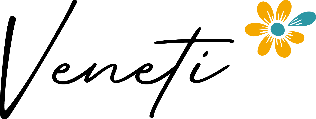 Az Ön elérhetőségeiEzúton értesítem, hogy elállok a szóban forgó áruk megvásárlására vonatkozó szerződéstől:
Kérjük, másolja le az adatokat a szállítólevélről vagy a számláról. Ha egynél több terméket igényel, a kódokat és a neveket vesszővel válassza el egymástól.
Az elállás oka:
Jelölje a kiválasztott módszert "X"-szel.
Visszaküldési mód:
Jelölje a kiválasztott módszert "X"-szel.
A teljes pénzvisszatérítéshez az árut sérülésmentes, hiánytalan állapotban (beleértve a tartozékokat és az összes mellékelt dokumentumot) és eredeti csomagolásban kell visszaküldeni az eladónak. Abban az esetben, ha az árut hiányosan, sérülten vagy láthatóan használt állapotban küldik vissza az eladónak, az eladó kártérítést követelhet a vevőtől - fogyasztótól a keletkezett kárért. A vevő - fogyasztó köteles megtéríteni különösen az áru eredeti állapotának helyreállításával és az áru sérülésével kapcsolatos költségeket.Keresztnév és vezetéknév / cég:Keresztnév és vezetéknév / cég:Cégjegyzékszám (csak cégeknél):Cégjegyzékszám (csak cégeknél):Cím:Cím:Telefon:Telefon:E-mail:E-mail:Bankszámlaszám a visszatérítéshez:Bankszámlaszám a visszatérítéshez:Bankszámlaszám a visszatérítéshez:Bankszámlaszám a visszatérítéshez:Bankszámlaszám a visszatérítéshez:Bankszámlaszám a visszatérítéshez:IBAN:SWIFT:Termék cikkszáma:Termék neve:Megrendelés időpontja:Megrendelés száma:nem tetszik az áruaz áru nem felel meg a megadott paramétereknekindoklás nélkülmás ok:a terméket futárszolgálattal küldöm el (DPD, DHL...)a terméket futárszolgálattal küldöm el (DPD, DHL...)a terméket személyesen szállítom visszaa terméket személyesen szállítom visszaAz áru megérkezett a raktárunkba:
Dátum:Aláírás:Dátum:  Aláírás:  